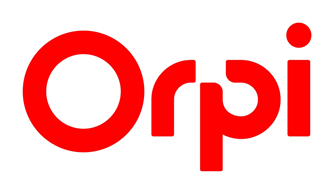 : 04.93.68.15.00. Mail : info@immocannes.fr                                 BAREME MAXIMUM DES HONORAIRESTRANSACTION ET GESTION au 01 janvier 2024 ESTIMATION  	 150€ TTCCONSEILS JURIDIQUES, FISCAUX 	 offertTRANSACTION MANDAT SIMPLE à partir de 50000€	 6 % TTC avec un minimum de 9000€ TTCTRANSACTION MANDAT EXCLSUSIF à partir de 50000€	 5 % TTC avec un minimum de 9000€ TTCTRANSACTION sur fonds de commerces et murs commerciaux 	 10 % TTCANNEXES (cave, garage, etc…) 	  base forfaitaire de 3000 € TTCEn cas de délégation de mandat les honoraires applicables sont ceux de l’agence ayant reçu le mandat initial.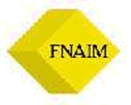 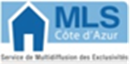 www.immocannes.fr2 cours Félix Faure, 06400 cannesSAS TM TRANSACTIONS - capital de 5.000 €uros  Siret 902 777 747Gérant : Marco DE CARVALHO titulaire de la carte professionnelle n° CPI06052021000000221 caisse de garantie Galian89 rue de la Boétie 75008 PARISHONORAIRESHonoraires de gestion : 5% H.T. sur les encaissements En cas de location ou de relocationPour les baux soumis aux dispositions de la loi N° 89-462 du 6 juillet 1989 :A la charge du locataire. Honoraires visite, constitution de dossier de rédaction du bail : limité à 10€ TTC/m². Honoraires de réalisation de l’état des lieux : limité à 3€ TTC/m²A la charge du propriétaire      . Honoraires d’entremise et de négociation : NEANT      . Honoraires visite, constitution de dossier et rédaction du bail : limité à 10€ TTC/m²      . Honoraires de réalisation de l’état des lieux : limité à 3€ TTC/m²ASSURANCES GARANTIE DES LOYERS IMPAYE TOTALE Pour tout mandat de gestion souscrit avec notre cabinet.2.9% TTC des sommes quittancées – Garantie : ZELOKFeront l’objet d’une rémunération suivant barème mandataire les prestations suivantes :Montage et suivi de dossiers administratifs et techniques………………………...	           150€ TTCSinistres………………………………………………………………………………………………………… 	à la vacationEtablissement des déclarations fiscales……………………………………………………….	 70€ TTCFrais de correspondance……………………………………………………………………………….	 25€ TTCFrais de clôture de dossier……………………………………………………………………………         120€ TTCCoût de la vacation ………………………………………………………………………………………           72€ TTC1